                Занятие в старшей группе                «Огонь друг, огонь враг»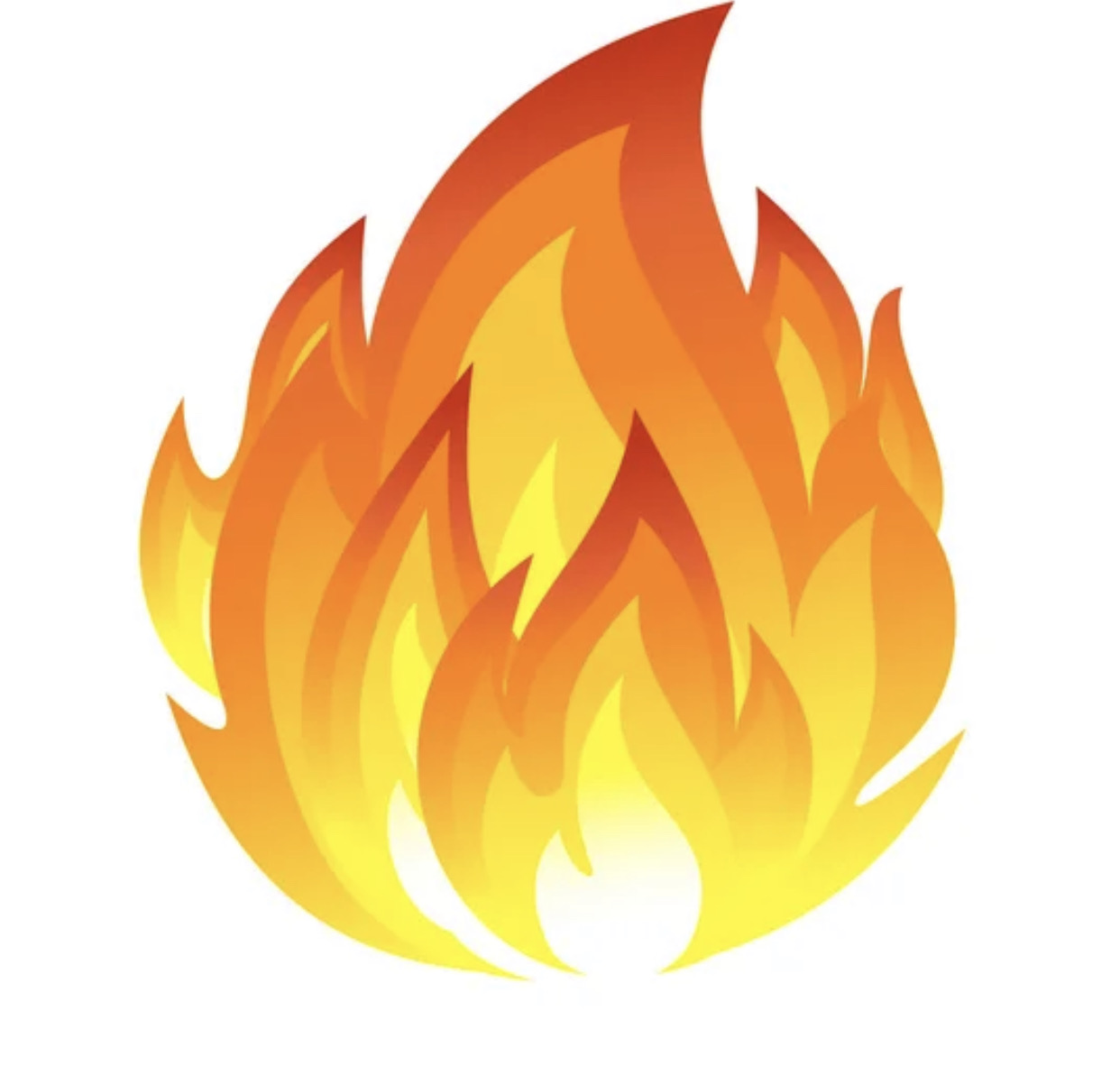                                                                  Воспитатель: Пилиева Л.В                              с.Октябрьское 2023гЦель: Закрепить элементарные правила безопасности.           Развивать понимание того, что соблюдение правил пожарной безопасности обязательно всегда и везде.Закрепить навык правильного вызова пожарных по телефону.Воспитывать чувство осторожности в обращении с предметами, которые могут вызвать пожар.Прививать любовь и уважение к труду пожарных.Предварительная работа:  беседы с детьми, экскурсия в пожарную часть, рассматривание плакатов, иллюстраций, чтение произведений на соответствующую тематику.Дети заходят в музыкальный зал под спортивный марш «Пожарные» и выстраиваются в две колонны.Вед: Здравствуйте уважаемые гости! Сегодня в этом зале состоится игра – викторина посвященная пожарной безопасности.Сейчас давайте угадайте загадку «Шипит и злится, воды не боится,С языком, а не лает, без зубов, а не кусает.  (огонь)Вед: Ну что – же ребята угадали, о чем будем говорить?Дети: Да, про огонь!Вед: Правильно, речь пойдет про огонь.Огонь – это наш друг и наш враг. Как огонь помогает человеку?  (ответы детей) На огне можно приготовить еду, можно согреться, летать в космос т.д. Правильно, огонь очень помогает человеку, но если неправильно обращаться с ним, то он может и навредить. Но, чтобы не навредить себе, для этого надо хорошо знать правила пожарной безопасности. Ребята, а вы их знаете?          Дети: Да!                                                                                                                                  Вед:  А вот сейчас мы и проверим, как хорошо вы их знаете. Сегодня мы узнаем, кто же по праву может считаться самым внимательным, самым сообразительным, самым эрудированным. Итак в игре принимают участие две команды:Команда: «Пожарные» Девиз: «Дым увидел – не зевай, нас скорее вызывай»Команда: «Огоньки»Девиз: «Знает мальчик и девчушка – спички детям не игрушка»Вед:  Оценивать ваши знания сегодня будут наши гости – инспектора ПБ       с. Октябрьское.Представление гостей из пожарной службы. Краткое вступительное слово одного из присутствующих гостей.Обращение команд к жюри: «Вам и слава и почет, все мы любим точный счет!»Вед: Ну что же ребята, вы готовы?Дети: Да!Вед: Итак, мы начинаем наши соревнования. 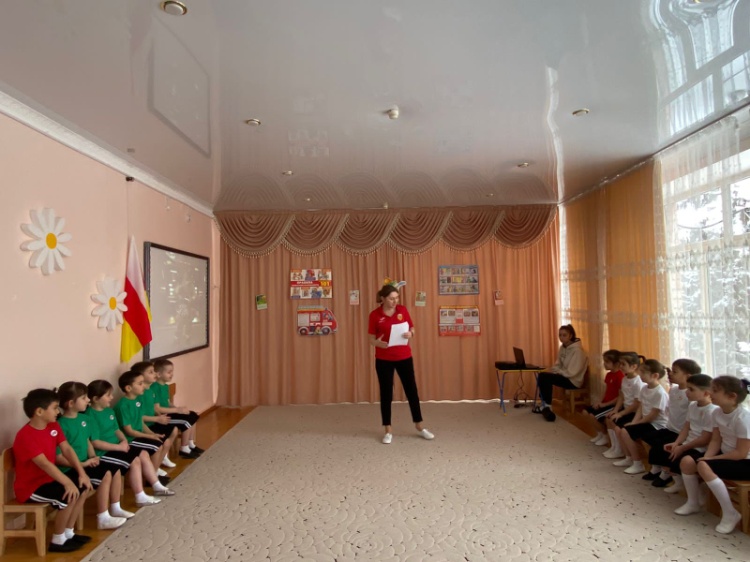 1 конкурс: Разминка (чтение стихотворений)Ребята, немало стихотворений написано про пожарных. Эти стихи мы сегодня посвящаем нашим гостям. Но сперва скажите мне, каким должен быть пожарник?Дети:  Сильным, смелым, ловким, храбрым, выносливым, быстро принимать решения и оказывать первую медицинскую помощь.Чтение стихотворений: 1.Много есть профессий разных  Нужных, творческих, опасных,  Я хочу пожарным стать,  Чтобы людям помогать  Ведь пожарный, он герой,  Укротить огонь любой!2.Пожарный борется с огнем,   Вся ответственность на нем.   И всегда он на работе,   И всегда он весь в заботе,   Ищет он людей в огне,   Не бросает их в беде!3.Работа пожарных очень опасна,   Спасает пожарный дома и леса,    Работа пожарных очень отважна,   Команда пожарных везде быть должна.4.В бой со стихией пожарный идет.   Тушит огонь и спасает народ.   Слава пожарным, Слава героям!   Самых высоких наград они стоят!Вед:  Наш следующий конкурс:  «Вопрос – ответ»Вопросы буду задавать поочередно каждой команде. Так, что будьте внимательны. Выиграет та команда, которая даст больше положительных ответов.2 конкурс:  «Вопрос – ответ»1.Как называется профессия людей, борющихся с огнем?  - (пожарный)2.Цвет пожарной машины? - (красный)3.Номер телефона, по которому звонят при пожаре? – (01)4.Что надевают на голову пожарные? – (каску)5.Основной виновник лесных пожаров? – (человек)6.Чем можно потушить огонь? – (водой, песком, огнетушителем)7.Что, самое страшное при пожаре? – (паника)8.Что делать, если в комнате много дыма? – ( лечь на пол и ползти к выходу)9.Что ты должен сообщить, если вызываешь пожарных? – (адрес, фамилию, что и где горит) 10. Чем опасен дым? – (можно задохнуться)Вед: Молодцы! Ребята при пожаре опасен не только огонь, но и дым. Пожарные бесстрашно пробираются в горящие здания, спасают людей. Сейчас мы проверим, сможете ли вы преодолеть огонь и дым?3 конкурс: Эстафета: «Спасение пострадавших»Одеть обруч на себя, проползти через туннель, пройти препятствия, пролезть под дугу, взять предмет, вернуться, передать эстафету!  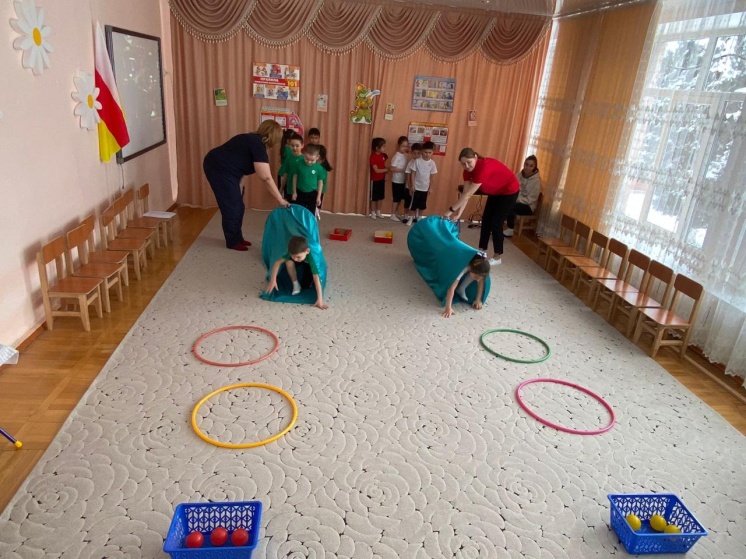 Вед:  Скажите, ребята, а когда вы увидели пожар, что вы должны сделать? Ответы детей:  Вызываем пожарную команду. Звоним в пожарную часть 01.Вед:  А сейчас посмотрим, кто быстрее и правильнее вызовет пожарную команду. Игра проводится между двумя командами, подбегаешь к телефону, быстро набирать 01, назвать свою фамилию, имя, домашний адрес и место возгорания. Назад вернуться бегом и передать эстафету следующему игроку.4 конкурс:  «Вызов пожарных»     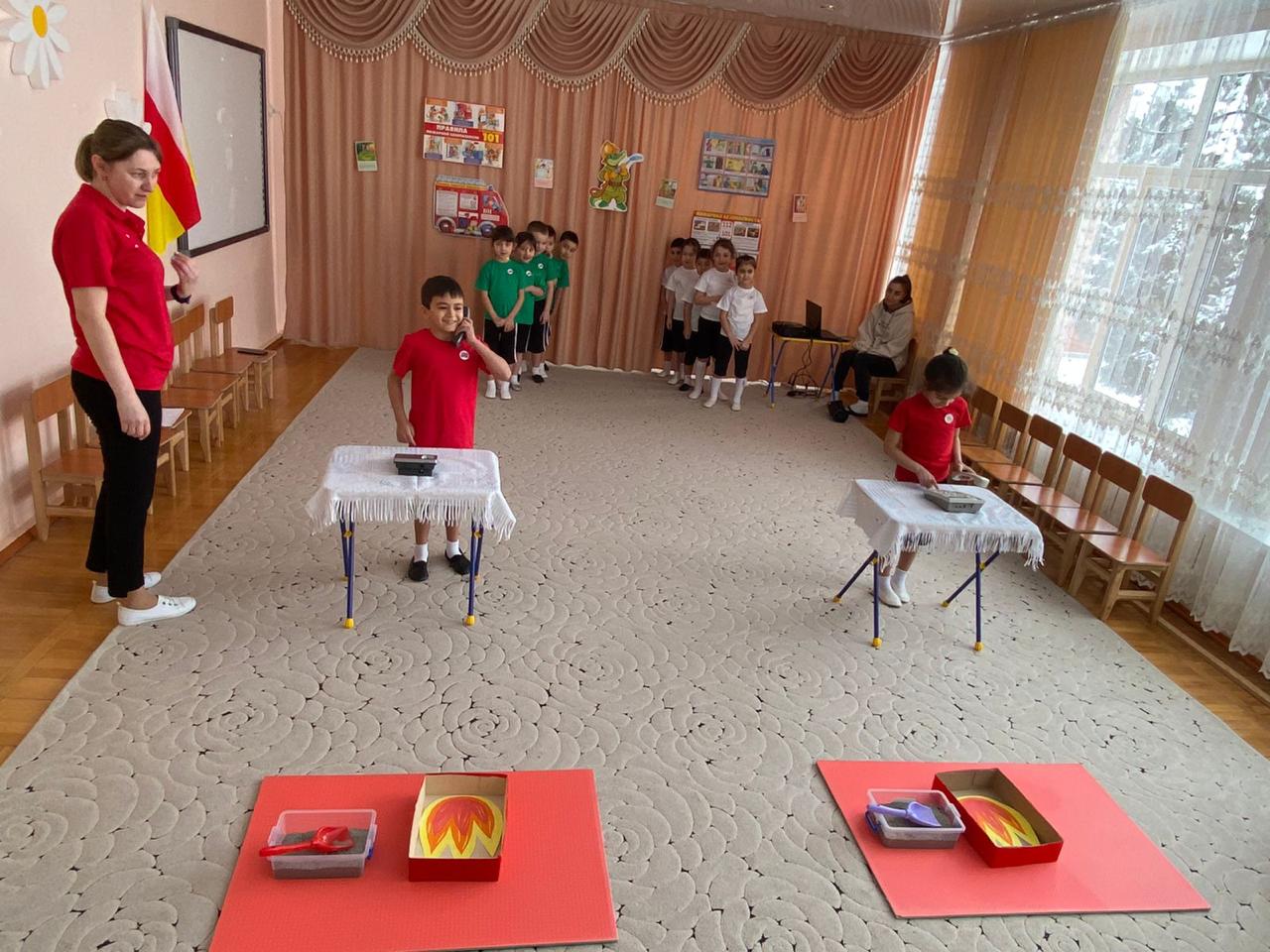 5 конкурс:  «Разложи по порядку»Ведущий показывает табличку с номерами: 01;  02;  03;  04: игроки должны разложить таблички к соответствующим машинам, назвать номер службы, что он означает и ка правильно туда позвонить.Команда «Пожарные» - 01, 04,Команда «Огоньки» - 02, 03. 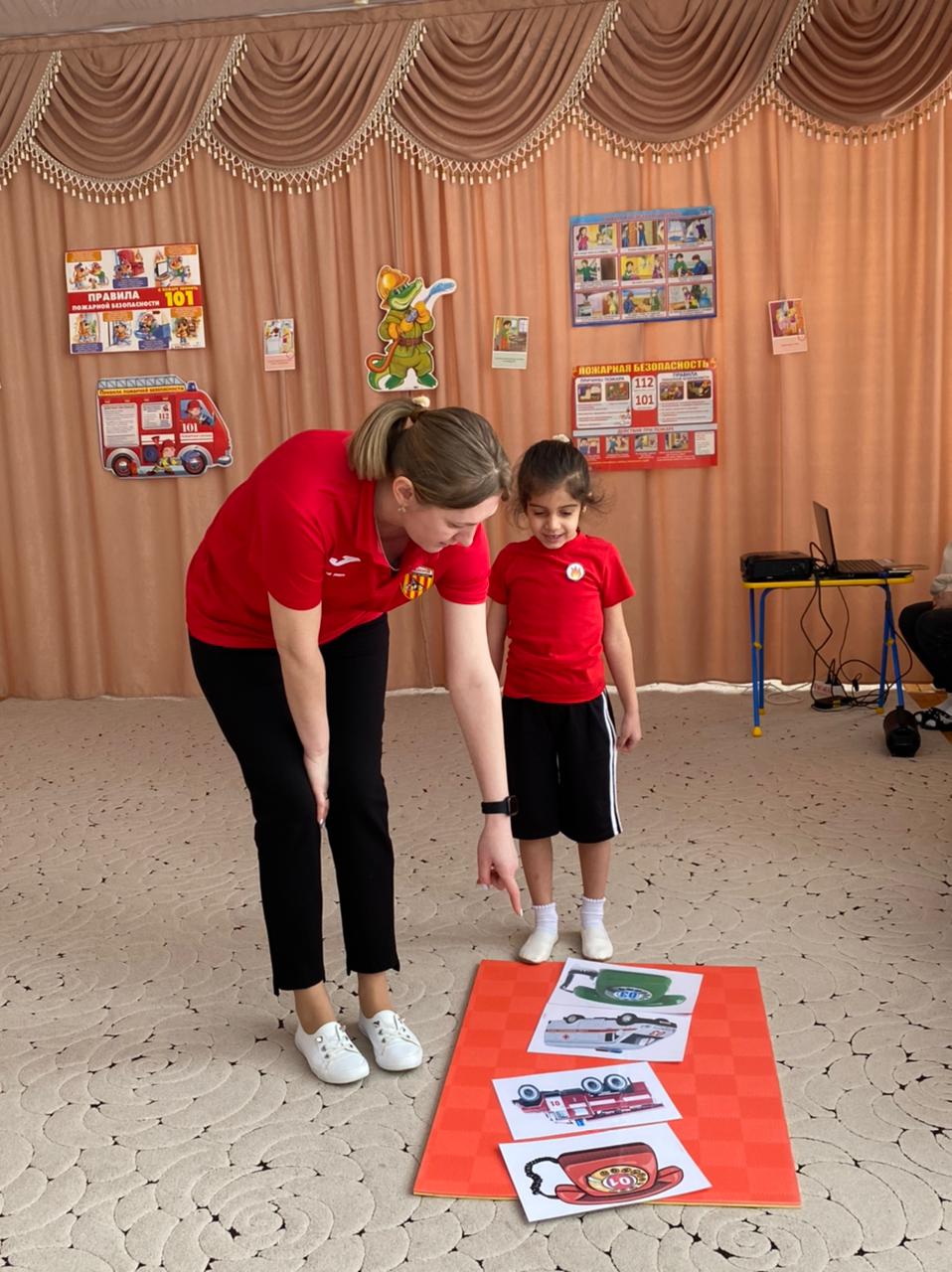 Вед:  А теперь немного отдохнем, спокойная словесная игра.6 конкурс: «Продолжи»Дыма без огня …. (не бывает)Спички детям …. (не игрушка)С огнем не шути, можно …. (сгореть)Дерево с огнем не …. (дружит)Коробка спичек хоть мала, но можно сделать много …. (зла)Не бывает дыма …. (без огня)Вед: Ребята, когда случается пожар, чем можно его потушить? (водой, песком, мокрым одеялом и т.д.), наш следующий конкурс:7 конкурс: «Потуши пожар»По сигналу впереди стоящие игроки бегут к месту пожара и тушат его песком. Бегут обратно и передают эстафету впереди стоящему игроку. Побеждает та команда, которая быстрее справится с заданием.Вед: Переходим к следующему конкурсу.8 конкурс: «Сложи картину»Надо сложить картину и назвать , что получилось.«Пожарные» - собирают «Огоньки»«Огоньки» - собирают «Огнетушитель»Выигрывает та команда, которая быстрее соберет картинку.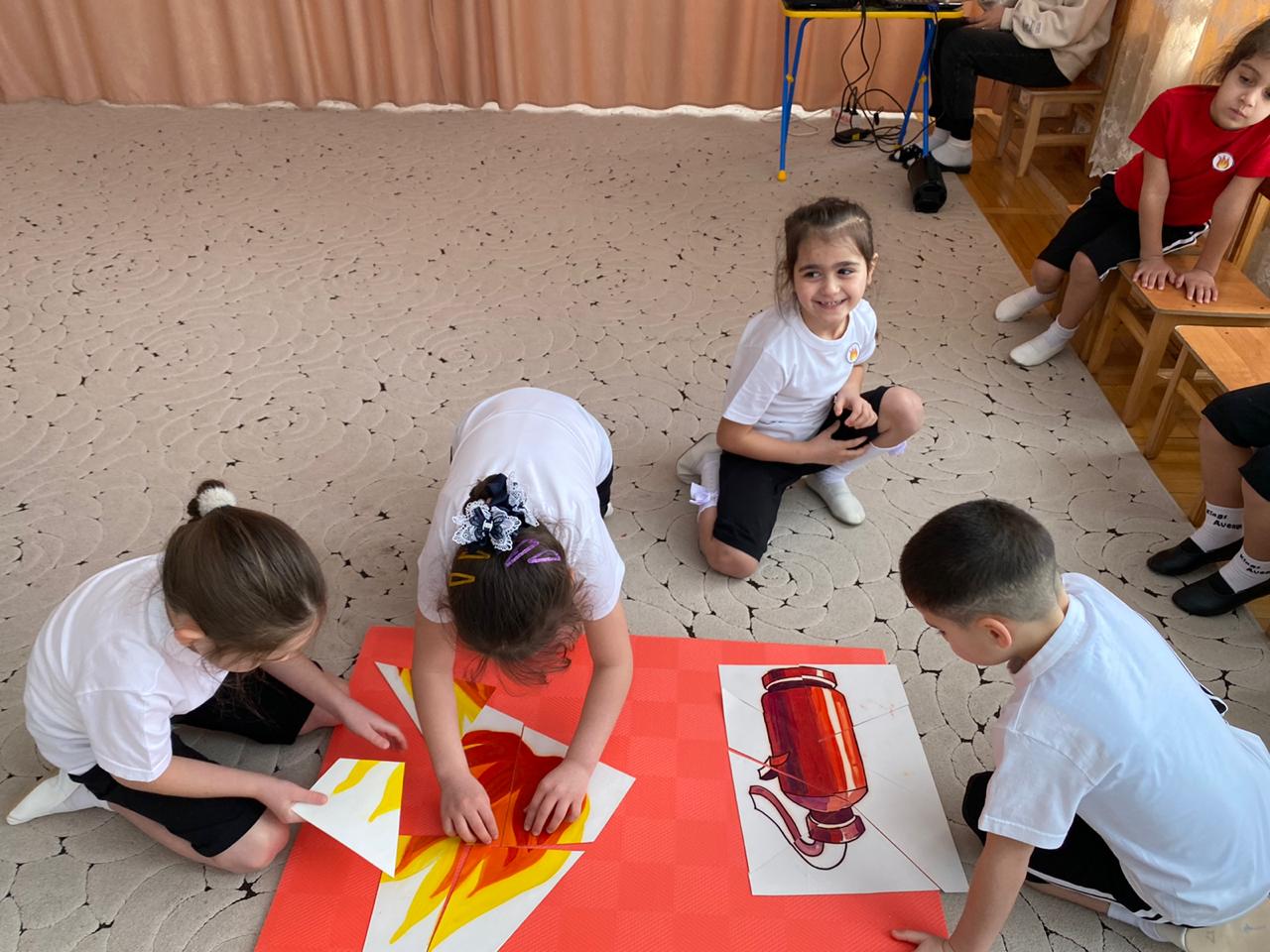 Вед:  На этом наши соревнования подошли к концу. Вы все были самыми внимательными, самыми сообразительными, сильными, смелыми.Жюри подводит итоги:Слово жюри: Команды проявили мужество и находчивость, за отвагу им присваивается звание «Юный пожарный» и вручаются удостоверения.Звучит иузыка: песня  «Пожарные» (под музыку дети выходят на улицу, их встречают пожарники на пожарной машине. Показывают все оборудование и одежду пожарных. На такой прекрасной ноте закончили свою игру – викторину.